MeningesLast updated: April 20, 2019ArachnoidLiliequist membrane- arachnoid membrane. attachments: from diaphragma sellae to anterior edge of mammillary body and laterally attached to CN III.separates three cisterns:chiasmatic cistern – LM forms floor for this cisternperimesencephalic (interpeduncular) cistern – LM forms “curtain” for this cisternprepontine cistern – LM forms roof for this cisternLM separates supratentorial and infratentorial CSF compartments.very thin - not routinely visualized in imaging studies (can be visualized on MRI CISS heavily T2 weighted 3D sequences).described by Key and Retzius in 1875, but rediscovered by Liliequist in 1956 in his pneumoencephalographic studies of cadavers.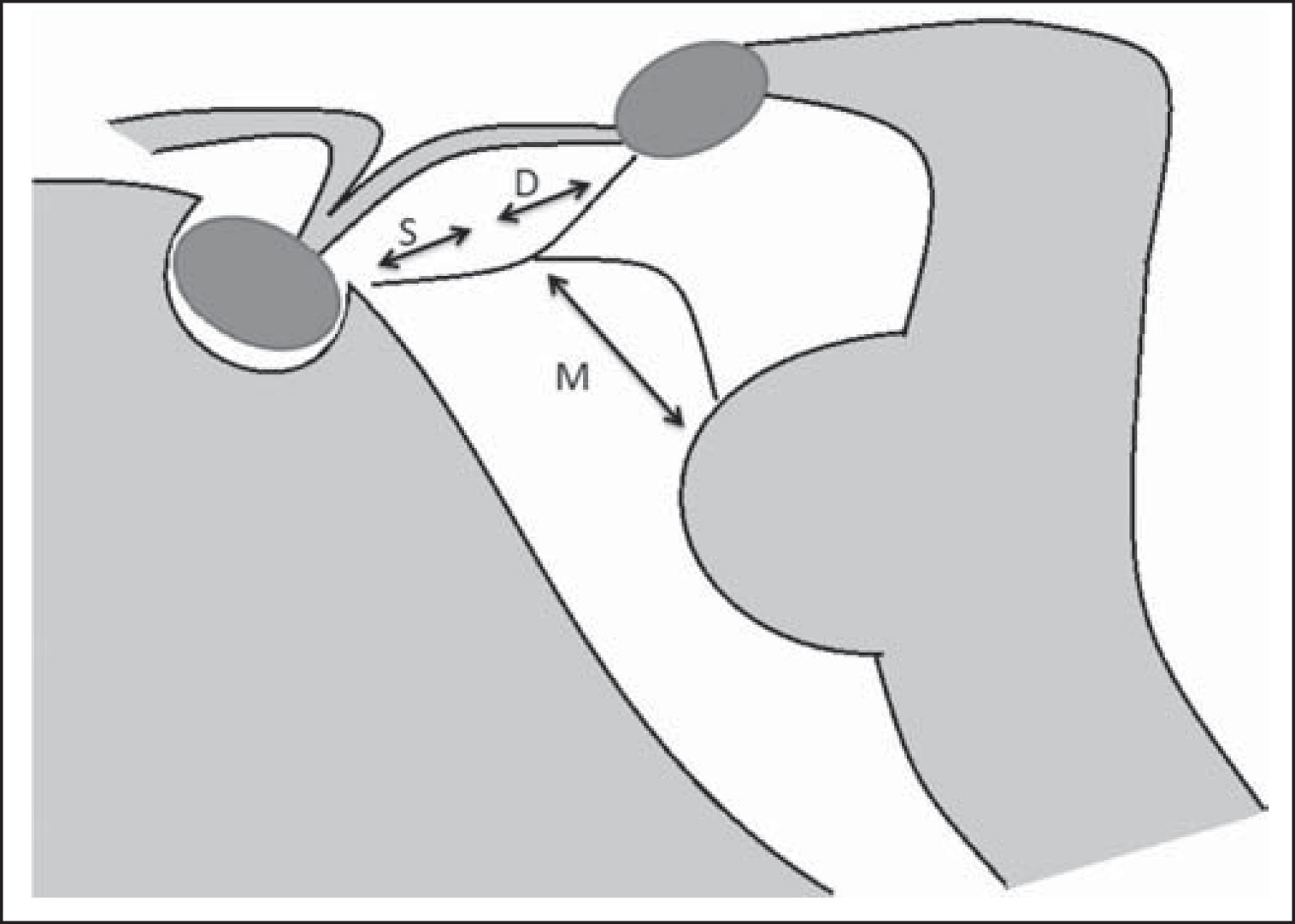 D - diencephalic segment, M - mesencephalic segment, S - sellar segment.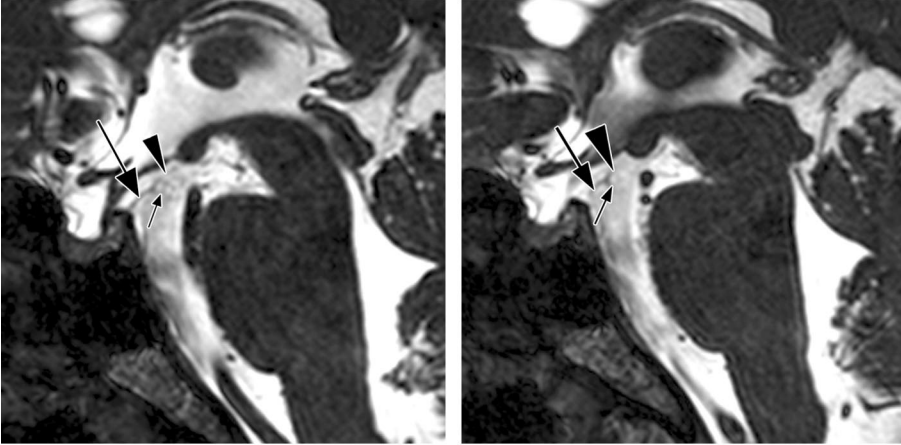 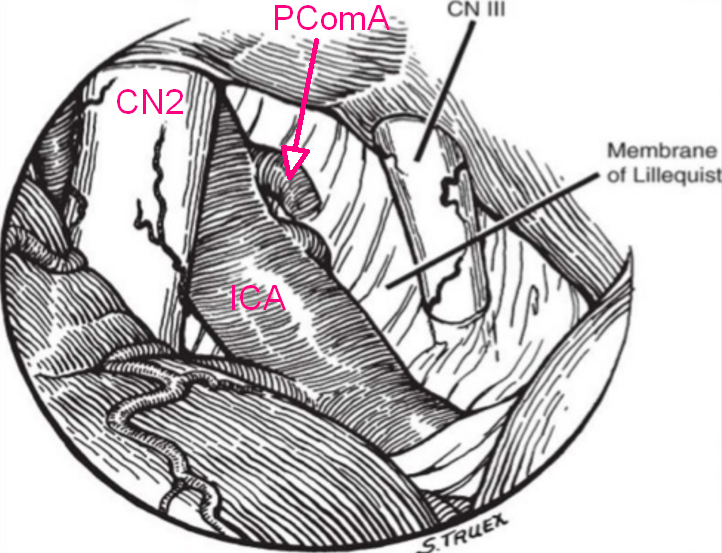 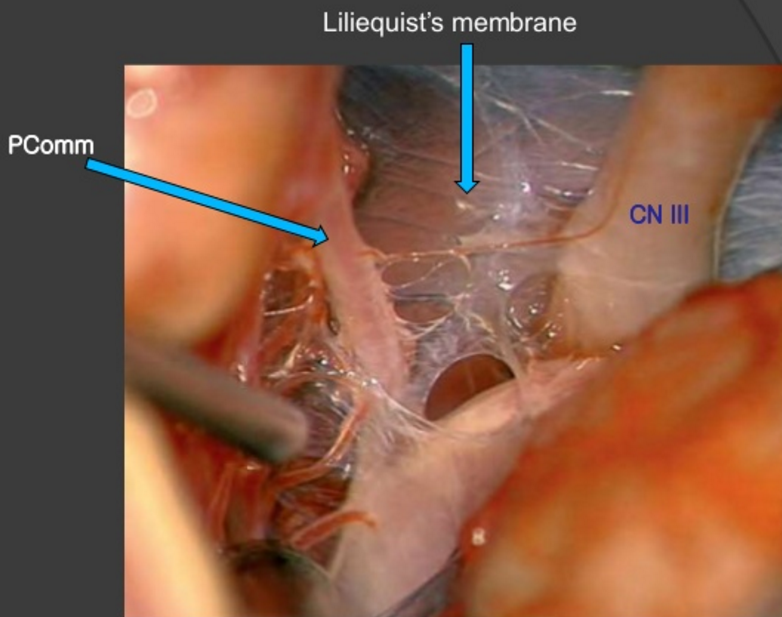 Bibliography for ch. “Neuroscience Basics” → follow this link >>Viktor’s Notes℠ for the Neurosurgery ResidentPlease visit website at www.NeurosurgeryResident.net